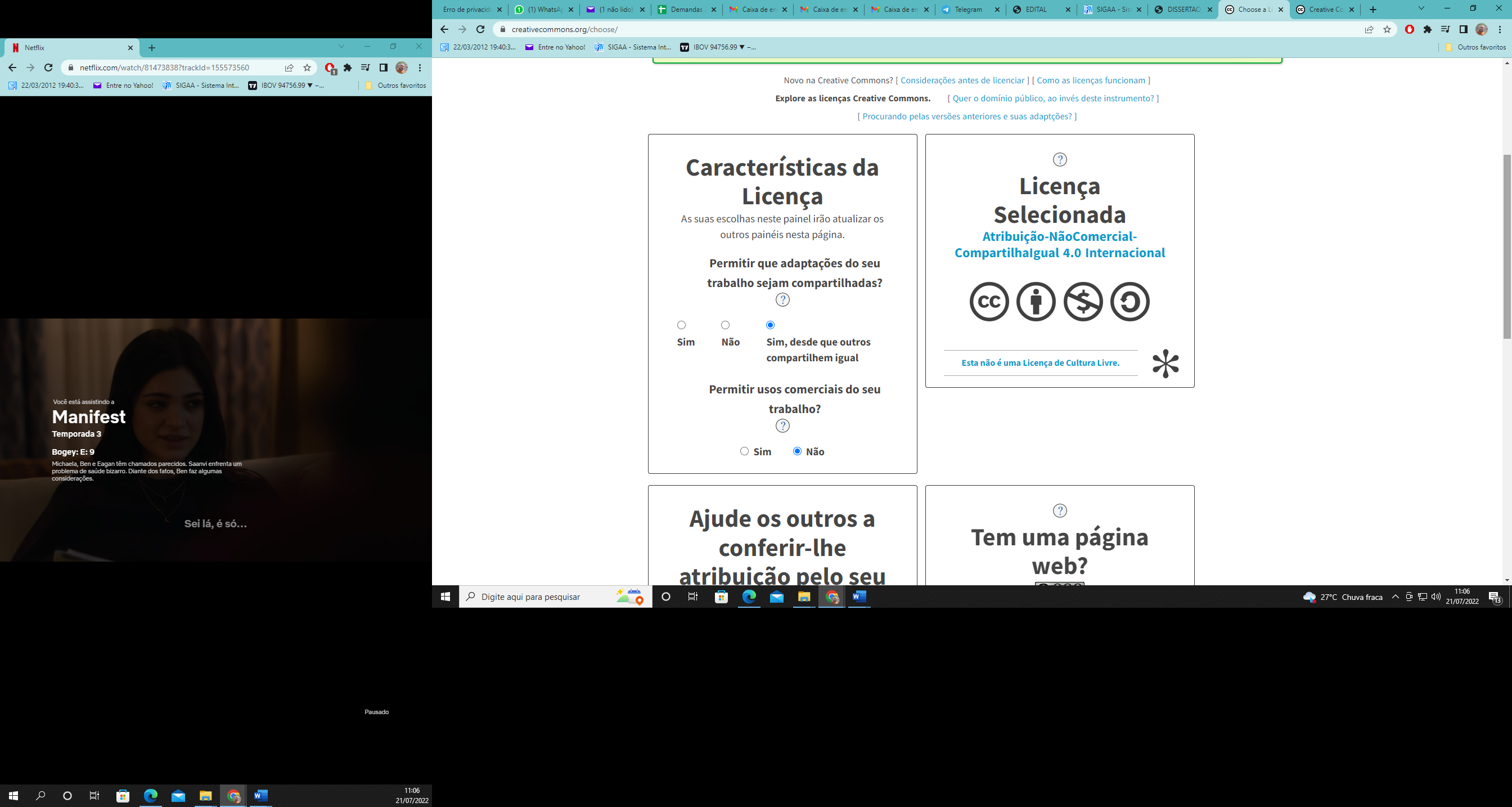 Esta obra está licenciada com uma Licença Creative Commons Atribuição-Não Comercial-Compartilha Igual 4.0 Internacional.Esta não é uma Licença de Cultura Livre2022